Pozdrav slunce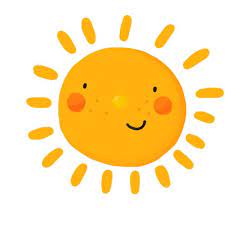 Probudí se sluníčko,protáhne se maličko.Dá si malou rozcvičku,jak had zvedá hlavičku.Vesele ho pozdraví, na krásný den se připraví. Barvy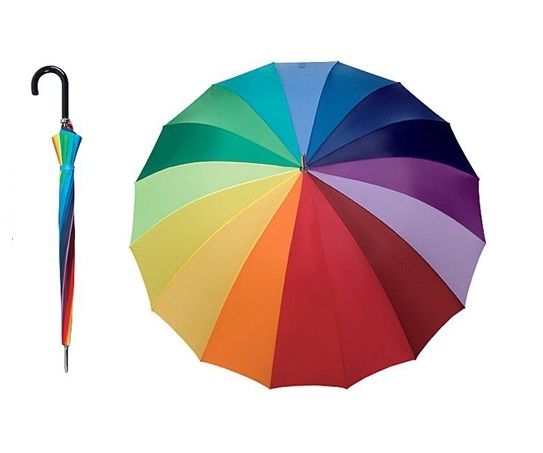 Žlutá to je sluníčko,zelená je tráva.Červené je jablíčko,už to umíš, sláva.Semafor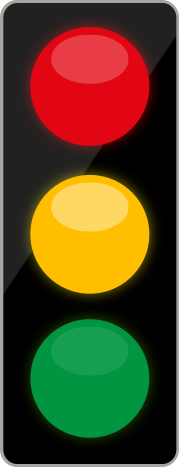 Cestou domu pozoruju,barvičky na semaforu.Červená znamená stát,to musíme každý znát.Když pak blikne zelená,co to asi znamená?Bezpečně teď přejít mohu,dostanu se zdravý domů.SLONJá jsem velký jako slon,Dupu silně jako hrom.Velké uši mám,Dobře s nimi poslouchám.Chobotem tě pozdravím,A pak hezky zatroubím!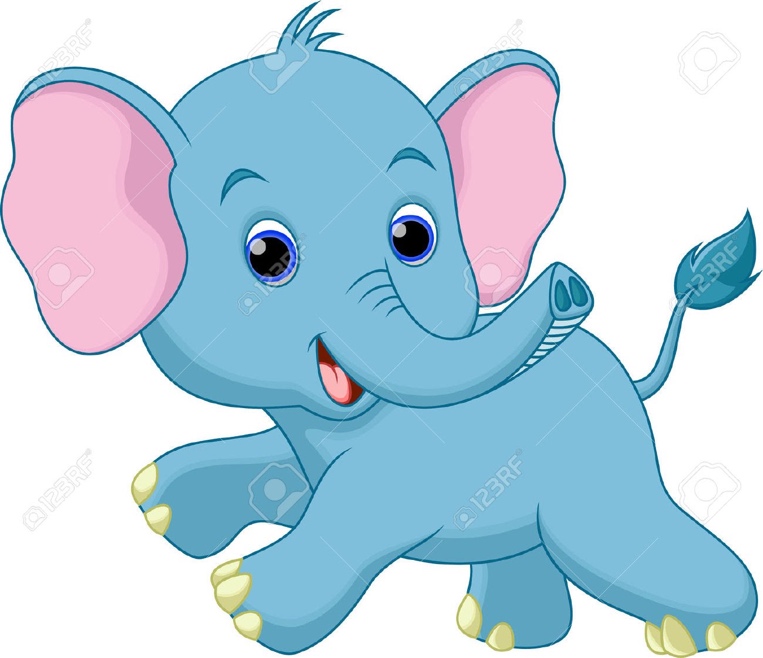 KYTIČKYDo zahrádky přišlo jaro,Copak se tam asi stalo?Rozkvetly nám kytičky,Narcis, krokus, kočičky.Včelička k nim právě letí,Podívejte, támhle, děti! 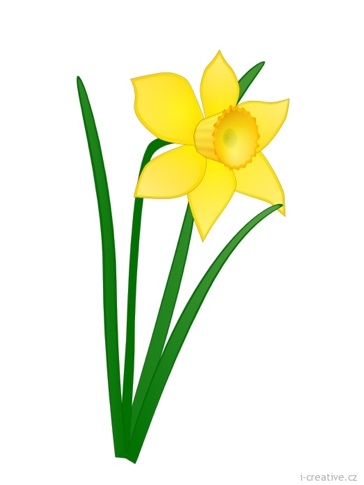 ČARODĚJKALetí, letí černý mrak,Ano, ano, je to tak!Čarodějka v černém hávu,Letí dneska na oslavu.U ohně si poskočí,Dokola se zatočí! 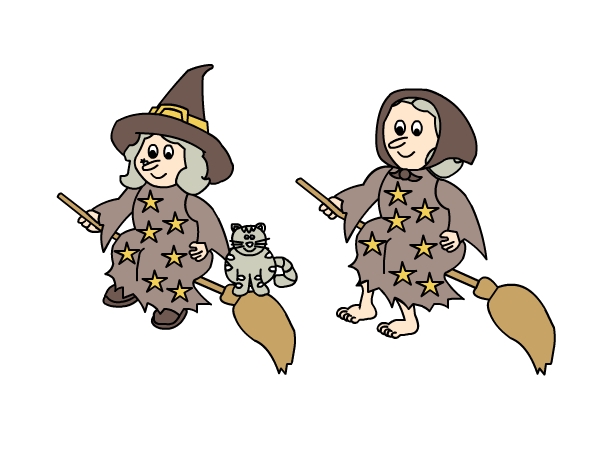 Sluníčko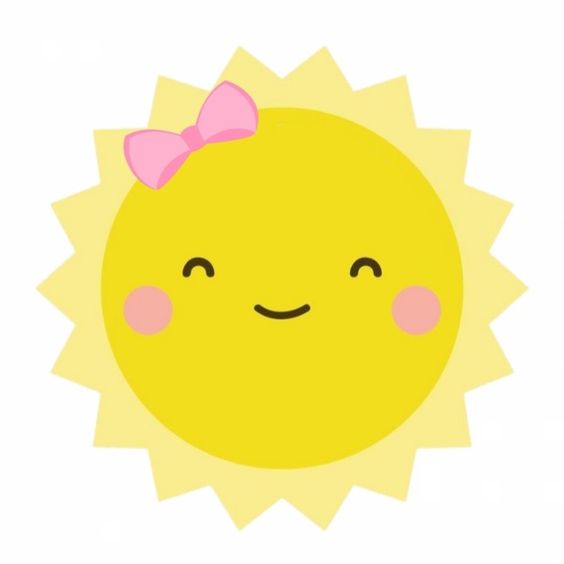 Sluníčko se probudilo,
na oblohu vyskočilo,
umylo se v ranní rose,
zamrkalo, protáhlo se.Ranní rozcvička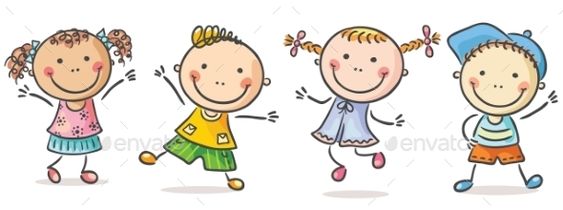 To jsou oči, to jsou uši,Dneska mi to ale sluší.Zde mám bříško, a zde záda,Čelo, nos a malá brada,To jsou paže, to jsou nožky,Zadupeme do podložky.DuhaČervená pastelka maluje jablíčko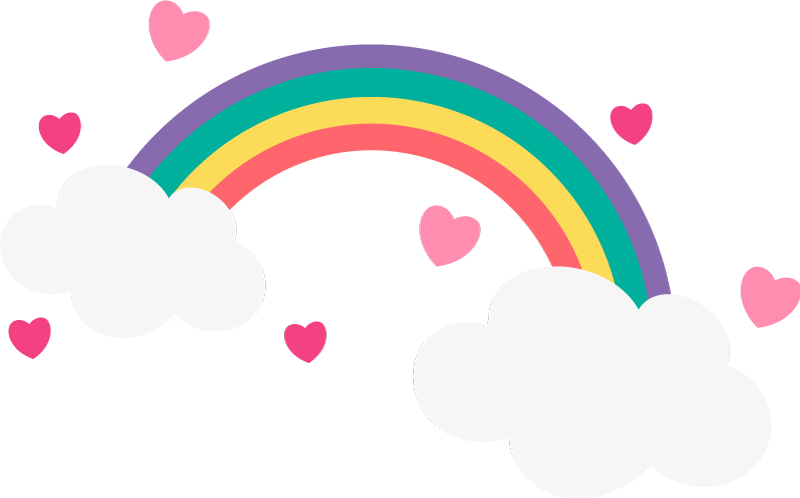 a žlutá pastelka maluje sluníčko,zelená pastelka maluje travičkua modrá pastelka maluje vodičku.když je všechny spojíme,Barevnou duhu namalujeme.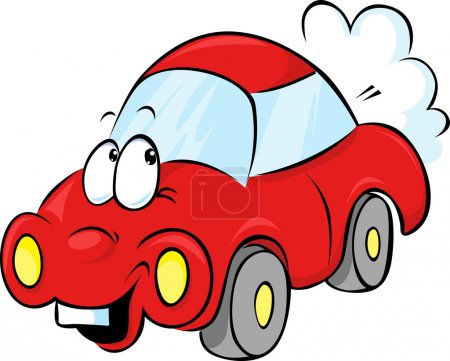 AutoJede, jede autíčko,svítí na něj sluníčko,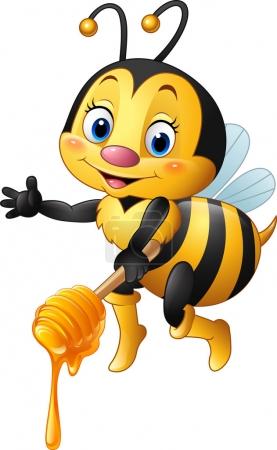 vrčí, troubí, zatáčí,kola se mu otáčí.VčelkaKrouží včelka kolem květ,létá, bzučí, má se k světu.Zpátky k úlu letí hned,v zimě bude sladký med.Trpaslíček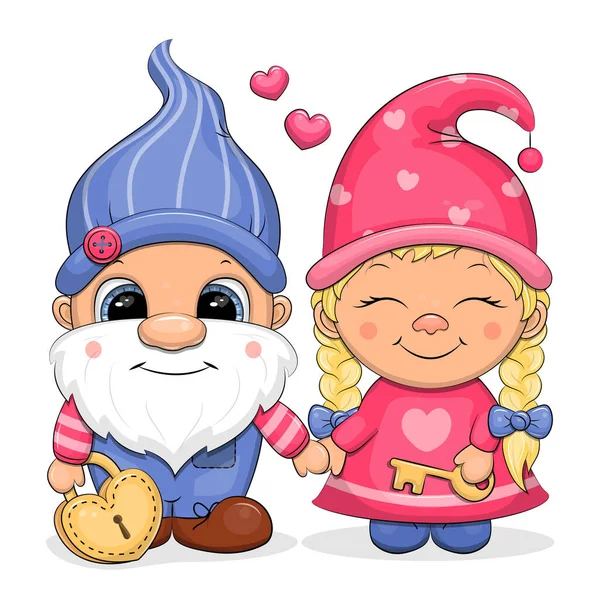 Leze, leze trpaslíček,vyleze ti na malíček.Potom leze přes kolínka,vyleze až na ramínka.I ty jeden trpaslíčku, nešlapej mi po pupíčku.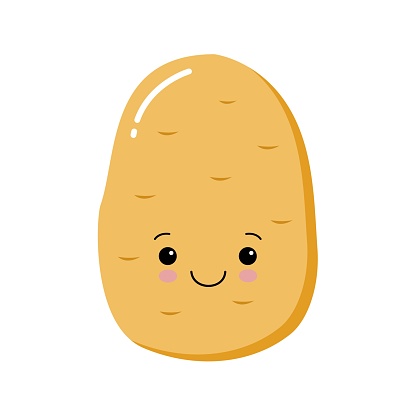 BramboraKutálí se ze dvora,takhle velká brambora.Neviděla, neslyšela,spadla na ní závora.Kam koukáš ty závoro,na tebe ty bramboro.Kdyby tudy projel vlak,byl by z tebe bramborák.Kdyby tudy projel vláček,byl by z tebe bramboráček.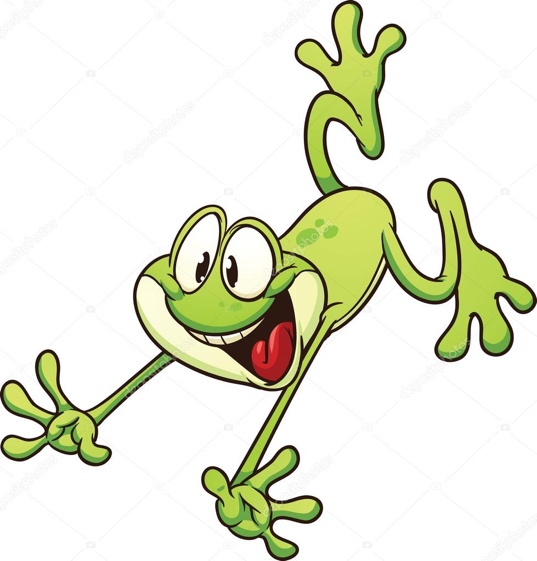 ŽábaŽába skáče po blátě,koupíme jí na gatě.Na jaké, na jaké?Na zelené strakaté.Žába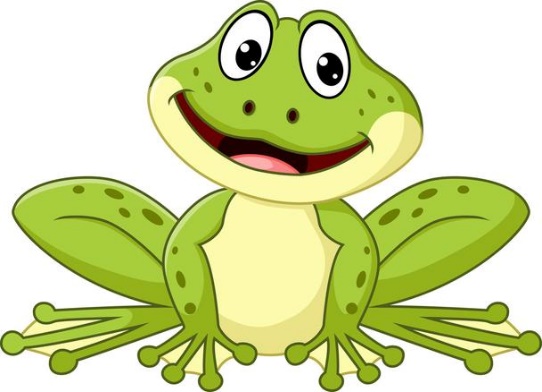 Žába leze po žebříku,natahuje elektriku.Nejde to, nejde to, necháme to na léto.Autobus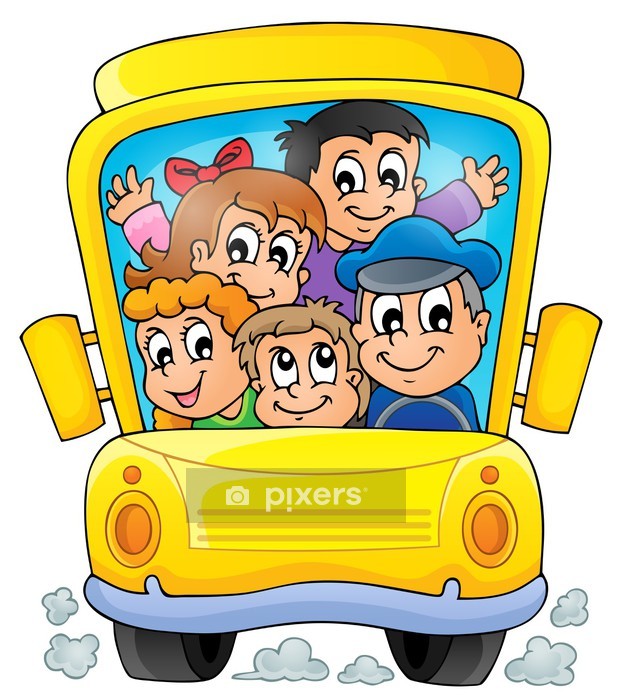 Jede, jede velký vůz,říká se mu autobus.Na zastávce zastaví,troubením nás pozdraví.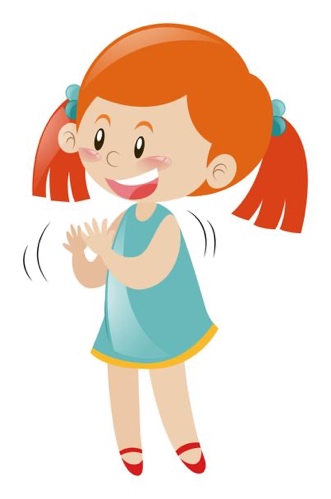 PacičkyPaci, paci, pacičky, to jsou moje ručičky.Ťapy, ťapy, ťapičky, to jsou moje nožičky.Ručky, aby dělaly, nožky, aby běhaly.Očka, aby viděly, ouška, aby slyšely.Pusinka je na papání a nosánek na čmuchání.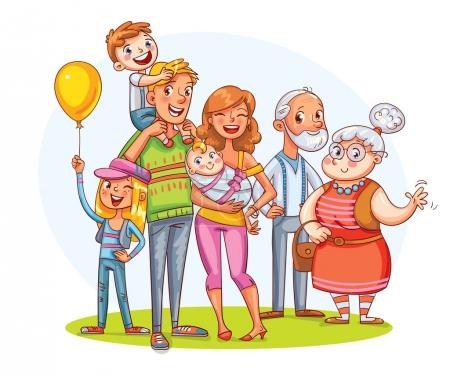 RodinaCo to očka vidí? Vidí, vidí lidi.Tátu, mámu, holčičku,kluka, dědu, babičku.Spolu bydlí v domečkuna zeleném kopečku.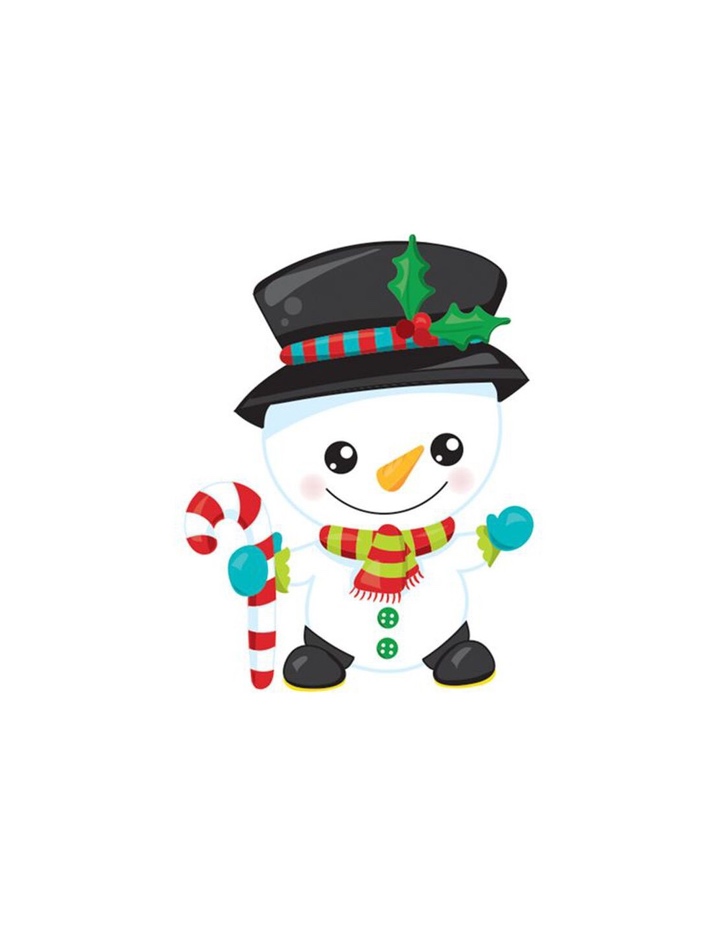 SněhuláčekSněhuláček panáček,má na hlavě plecháček.Místo očí uhlíkya až dolů knoflíky.Chodí, chodí bosa má dlouhý nos.